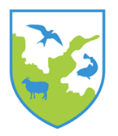 Langanesvegur 2, 680 Þórshöfn, sími 468-1220Umsókn um starf Starf sem sótt er um: ___________________________________________________ Nafn umsækjanda: _____________________________________________________ Kennitala:_________________________ Heimili:_____________________________________________________________ Sími: ________________________ GSM: ______________________ Menntun umsækjanda: _________________________________________________ ____________________________________________________________________ Fyrri störf: __________________________________________________________ ___________________________________________________________________ Annað sem umsækjandi óskar að komi fram: _______________________________ ___________________________________________________________________ Fylgiskjöl með umsókn: _______________________________________________Staður______________________ dags. ________________ Undirskrift umsækjanda:__________________________________________Mótekið af:_________________     _______dags:______________________